Publicado en Madrid el 04/02/2021 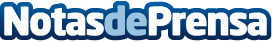 Los expertos de Fast Forward Sessions recomiendan la venta en plataformas digitales para la era post COVID Los tres expertos que han participado esta mañana en el programa de formación digital gratuita "Fast Forward Sessions", han recomendado a pymes y profesionales utilizar los nuevos canales y plataformas digitales para vender sus productos y sus servicios en la llamada era post COVIDDatos de contacto:ShowbrandingFast Forward Sessions Feb/2021961104121Nota de prensa publicada en: https://www.notasdeprensa.es/los-expertos-de-fast-forward-sessions_1 Categorias: Nacional Marketing E-Commerce Software http://www.notasdeprensa.es